ГОСТ 1488-84МЕЖГОСУДАРСТВЕННЫЙ СТАНДАРТВИНТЫ УСТАНОВОЧНЫЕ С КВАДРАТНОЙ ГОЛОВКОЙ И БУРТИКОМ КЛАССОВ ТОЧНОСТИ А И ВКонструкция и размерыSquare-head collar set screws.Product grades A and B. Construction and dimensions МКС 21.060.10ОКП 12 8400 Дата введения 1986-01-01 ИНФОРМАЦИОННЫЕ ДАННЫЕ 1. РАЗРАБОТАН И ВНЕСЕН Министерством станкостроительной и инструментальной промышленности СССРРАЗРАБОТЧИКИВ.Г.Серегин, А.М.Свиридов, Н.И.Антонова, Н.И.Денисова2. УТВЕРЖДЕН И ВВЕДЕН В ДЕЙСТВИЕ Постановлением Государственного комитета СССР по стандартам от 08.05.84 N 15903. ВЗАМЕН ГОСТ 1488-754. ССЫЛОЧНЫЕ НОРМАТИВНО-ТЕХНИЧЕСКИЕ ДОКУМЕНТЫ5. ИЗДАНИЕ с Изменением N 1, утвержденным в июле 1987 г. (ИУС 12-87)1. Настоящий стандарт распространяется на винты с номинальным диаметром резьбы от 5 до 20 мм.2. Конструкция и размеры винтов должны соответствовать указанным на чертеже и в таблице.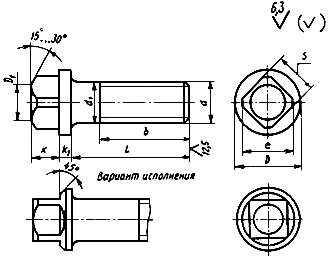 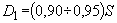 мм 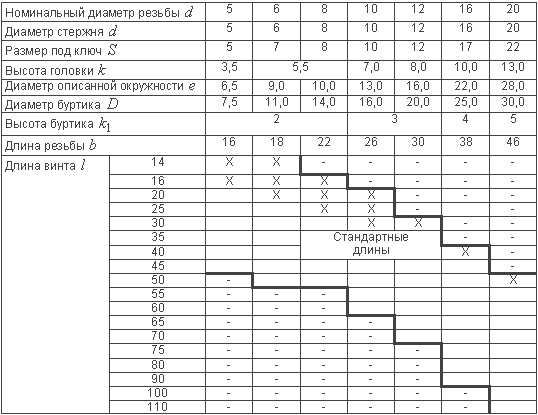 Примечание. Знаком Х отмечены винты с резьбой до головки.Пример условного обозначения винта класса точности В, диаметром резьбы 10 мм, с полем допуска 6g, длиной 25 мм, класса прочности 14Н, без покрытия: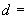 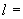 Винт B.10-6gх25.14H ГОСТ 1488-84 То же, класса точности А, класса прочности 45Н, из стали 40Х с химическим окисным покрытием, пропитанным маслом:Винт А.М10-6gх25.45H.40X.05 ГОСТ 1488-84 То же, из латуни ЛС 59-1, без покрытия:Винт А.М10-6gх25.32 ГОСТ 1488-84 1, 2. (Измененная редакция, Изм. N 1).3. Резьба - по ГОСТ 24705, шаг резьбы - крупный. Сбег и недорез резьбы - нормальные по ГОСТ 10549.4. Радиус под головкой - по ГОСТ 24670.5. Конец винта - плоский по ГОСТ 12414.6. Допуски и методы контроля размеров, отклонений формы и расположения поверхностей - по ГОСТ 1759.1.7. Дефекты поверхности и методы контроля - по ГОСТ 1759.2.8. Механические свойства и методы испытаний винтов: из углеродистой и легированной стали - по ГОСТ 25556, из коррозионностойкой, жаропрочной, теплоустойчивой стали и из цветных сплавов - по ГОСТ 1759.1, ГОСТ 1759.2, ГОСТ 1759.4.(Измененная редакция, Изм. N 1).9. Винты должны изготовляться с покрытиями: цинковым хроматированным, кадмиевым хроматированным, никелевым, окисным, пропитанным маслом, фосфатным, пропитанным маслом, или без покрытия.10. Остальные технические требования - по ГОСТ 1759.0.(Измененная редакция, Изм. N 1).11. Теоретическая масса винтов указана в приложении.ПРИЛОЖЕНИЕСправочное Теоретическая масса 1000 шт. стальных винтов, кг Примечание. Для определения массы винтов, изготовленных из других материалов, значения массы, указанные в таблице, должны быть умножены на коэффициент: 0,356 - для алюминиевого сплава, 0,97 - для бронзы, 1,08 - для латуни.ПРИЛОЖЕНИЕ. (Измененная редакция, Изм. N 1).Обозначение НТД, на который дана ссылкаНомер пунктаГОСТ 1759.0-8710ГОСТ 1759.1-826, 8ГОСТ 1759.2-827, 8ГОСТ 1759.4-87 8ГОСТ 10549-803ГОСТ 12414-945ГОСТ 24670-814ГОСТ 24705-20043ГОСТ 25556-828Длина винта , мм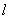 Номинальный диаметр резьбы , мм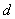 Номинальный диаметр резьбы , ммНоминальный диаметр резьбы , ммНоминальный диаметр резьбы , ммНоминальный диаметр резьбы , ммНоминальный диаметр резьбы , ммНоминальный диаметр резьбы , мм56810121620143,4006,310-----163,6406,67011,00----204,2687,39012,3021,00---255,0398,52913,9023,50---305,8109,63916,1026,0040,60--356,58010,75018,0829,6344,93--407,35111,36020,0532,7149,37100,5-458,12212,97022,0235,7953,81108,9-50-14,08023,9938,8758,25116,8200,455---41,9662,69124,7214,160---45,0467,13132,6226,465----71,56144,4238,870----76,01148,4251,175-----156,2263,480-----164,1275,790-----179,9300,4100------325,1110------349,7